Рабочий листпо учебному предмету «Русский язык»с применением электронного обучения и дистанционных образовательных технологийКласс: 3-ВФ.И.О. Леманская Л.В.5 неделя (12.05-16.05)Приложение 1 к уроку 13.05Итоговая контрольная работа № 10. По з..леным тростникам п..лзли з..лотые солнечные к..лечки. Вдру.. в тростнике зашуршало. Кто-то пр..дирался сквозь тесные стебли. Растения дрогнули. Показался плоский утиный нос.            Это пр..диралась впере.. утка - чируша. За ней гуськом по д..ро..ке торопились утята. Один утенок застрял между стеблями. Он стал пищать: утка ринулась наза... Схватила пт..нца носом за шейку, подняла и понесла на чистую воду. Глупыш и в материнском клюве пищит и дергает н..гами.            Грамматическое задание:1. Выписать из текста два слова с безударными гласными в корне, написать проверочные слова. Выписать два слова с непроверяемым написанием. (которые запоминаем)В первом предложение обозначить грамматическую основу. Указать части речи.Приложение 2 к уроку 15.05Прочитай текст.  Подбери заглавие. Запиши план. Запиши изложение по плану, выделяя каждую часть, записывая её с красной строки.Словарная работа: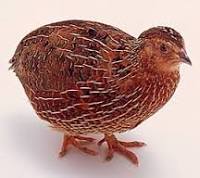 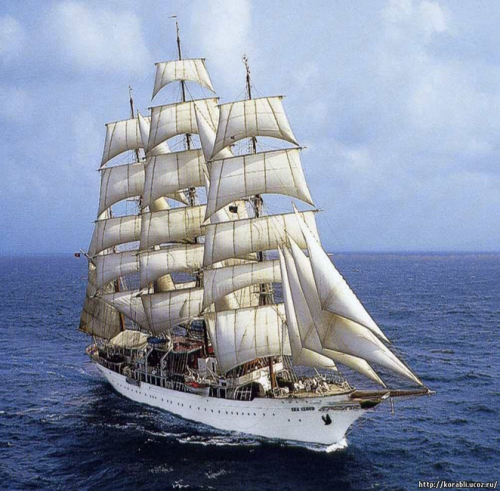 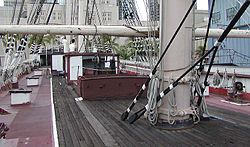 Мачты корабля                            палуба корабляПерепел — пёстрая птица, размером чуть больше дрозда, серовато-песочного цвета, встречается от западных границ России до Лены и Байкала. Перепел — единственный перелетный вид среди куриных России . Зимует в Африке, Индии, Китае. Весной перепел прилетает. Из теплых стран л..тели д..мой перепелки. Они л..тели над морем. В пути их застигла буря. Птицы устали бороться с ветром. Они присели отдохнуть на мачты корабля. М..ряки насыпали на палубу хлебных крошек и семечек. Птицы отдохнули и стали клевать корм. Вот вышло солнышко. Море успокоилось. Птицы обогрелись, взл..тели на мачты. Перелетные гости п..чистили перышки, расправили крылья и отправились в путь.	План 1 . Трудный полет . 2 . Отдых на корабле . 3 . Снова в путь.Приложение 3 к уроку 16.05Контрольное  списывание № 2                                                                                  Соборная площадь.            Много площ..дей в (М,м)оскве, но всем им прабабушка –( С,с)оборная площадь в (К,к)р..мле. Площ..дь окружают три велич..вых собора. Здесь же кр..суется( Г,г)рановитая палата.            Высоко над (М,м)осквой подн..лась (Д,д)озорная башня. В ст…рину, заметив опас.?ность, воин ударял в колокол. Стража разводила под..ёмные мосты, закрывала ворота. Колокол..ня( И,и)вана (В,в)еликого сп..сала от врагов матушку-(М,м)оскву. Лучшие мастера строили( М,м)оскву. Она хорошела и крепла.Грамматические задания:1.Спиши, вставляя пропущенные буквы.2.Правильно запиши имена собственные.№ п/пДатаРазделТемаФорма урока Содержание(задания для изучения)Текущий контрольТекущий контрольИтоговый контрольИтоговый контрольКонсультацияКонсультацияРазноуровневые домашние заданияРазноуровневые домашние задания№ п/пДатаРазделТемаФорма урока Содержание(задания для изучения)формасрокиформасрокиформасрокиРазноуровневые домашние заданияРазноуровневые домашние задания112.05ПОВТОРЕНИЕПовторение по теме «Части речи»Обобщение и систематизация изученного о частях речиЭлектронное  обучение1.Посмотреть видеоурок на сайте РЭШ № 48https://resh.edu.ru/subject/lesson/4348/main/186212/2.Выполни упражнение с 134 упр 245Самост.Выполни упр, и не забудь о звуко-буквенном разборе( разбери 2 слова из данных).и вышли учителю.12.05Контр.р  № 10 13.05.вайбер14.00С.134 упр.247, ( выполни первое задание после упражнения)подготовься к к/р.С.134 упр.247, ( выполни первое задание после упражнения)подготовься к к/р.213.05ПОВТОРЕНИЕИтоговая контрольная работа № 10. Электронное  обучение1.Вспомни правила письма. Будь внимательным. 2. Выполни контрольную работу.Проверь.к/р приложение 1вышли учителю13.05Контр.р№ 1013.05вайбер14.00Без заданияБез задания314.05ПОВТОРЕНИЕРабота над ошибками.Повторение по теме «Правописание окончаний имён прилагательных»Электронное  обучение1.Выполни работу над ошибками2.Просмотреть видеоурокhttps://yandex.ru/video/preview/?filmId=8569212168344282174&path=wizard&text=3кл+Правописание+окончаний+имён+прилагательных»2. Работа по учебникуС. 135 упр 249СамостоятС.135 упр 248, определи род прилагательных и выдели окончание.Выполни и отправь учителю.( внимательно читай задание)14.05Контр.списыв16.05вайбер14.001 уровень С 132 упр 241(спиши 1 предложение)2 уровеньС 135.упр 2501 уровень С 132 упр 241(спиши 1 предложение)2 уровеньС 135.упр 250415.05ПОВТОРЕНИЕРазвитие речи № 23 Обучающее изложение по коллективно составленному плану.Электронное  обучение1.Подготовься к изложению текста( смотри памятку с 147 учебника)2. Работа над текстом изложения из приложенияСамостПриложение 2и отправь учителю.15.05Контр.списыв16.05вайбер14.0014.00С 133 упр 243 и запишите словарное слово солдат516.05ПОВТОРЕНИЕКонтрольное  списывание № 2Электронное  обучение1.Подготовься к контрольному списыванию.2. Прочитай внимательно текст.3.Приступай к списыванию.Самост.Приложение 3Спиши текст, проверь и вышли учителю.16.05Контр.работа № 1118.05вайбер14.00Без заданияБез задания